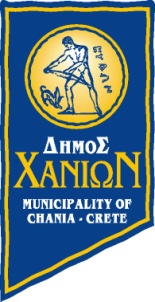 ΕΡΓΑΣΙΑΚΟ ΠΡΩΤΑΘΛΗΜΑ ΚΑΛΑΘΟΣΦΑΙΡΙΣΗΣΠΕΡΙΟΔΟΥ 2017-2018ΚΑΤΑΣΤΑΣΗ ΣΥΜΜΕΤΟΧΗΣ ΑΘΛΗΤΩΝΟΝΟΜΑ ΟΜΑΔΑΣ :……………………………………………….       Ο ΥΠΕΥΘΥΝΟΣ ΤΗΣ ΟΜΑΔΑΣ   (ΟΝΟΜΑΤΕΠΩΝΥΜΟ & ΥΠΟΓΡΑΦΗ )